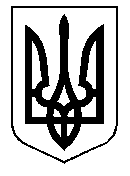 ТАЛЬНІВСЬКА РАЙОННА РАДАЧеркаської областіР  І  Ш  Е  Н  Н  Я27.01.2017                                                                                    № 13-1/VІIПро звіт голови районної ради про діяльність з грудня 2015 року по грудень 2016 рокуВідповідно до частини 2 статті 43, пункту 17 частини 6 статті 55, статті 59 Закону України «Про місцеве самоврядування в Україні", заслухавши та обговоривши звіт голови районної ради Любомської В.О. про діяльність з грудня 2015  року по грудень 2016 року, у тому числі про виконання Закону України "Про доступ до публічної інформації" та здійснення державної регуляторної політики виконавчим апаратом районної ради,  районна рада  ВИРІШИЛА:1. Звіт голови районної ради Любомської В.О. про діяльність з грудня 2015  року по грудень 2016 року взяти до відома (додається).2. Виконавчому апарату районної ради продовжити систематичне висвітлення діяльності районної ради і депутатів на офіційному сайті ради  та  в  засобах масової інформації району. Голова районної ради                                                                  В.ЛюбомськаЗвітголови Тальнівської районної ради про діяльність за періодз грудня 2015 року по грудень 2016 рокуВідповідно до пункту 17 частини 6 статті 55 Закону України «Про місцеве самоврядування в Україні» я, як голова районної ради, вношу на розгляд ради звіт про свою  діяльність, в тому  числі про виконання Закону України "Про доступ до публічної інформації", здійснення державної регуляторної політики виконавчим апаратом районної ради за період  з грудня 2015 року по грудень 2016 року.Фактично, це своєрідне підбиття підсумків колективної роботи – кожного депутата, постійних комісій районної ради, президії, виконавчого апарату за минулий рік та окреслення планів на наступний період діяльності ради.Районна  рада - орган місцевого самоврядування, що представляє  спільні інтереси територіальних громад 42  сіл  та міста району. Самоврядні  органи району сьогодні це – 27 сільських (з січня 2017 року – 24 сільські, 3 старости), міська і районна  ради, 34 депутати районної, 26 - міської, 328 - сільських рад та більше ста посадових осіб місцевого самоврядування. Це чималий загал професіоналів, народних обранців, кому люди довірили через представницькі органи вирішувати питання місцевого значення, що відіграють вирішальну роль у розвитку міста та сіл, забезпеченні їх життєдіяльності. З січня 2017 року створена Тальнівська міська обєднана територіальна громада, яка включила в себе  м. Тальне, Здобутківську, Гордашівську та Соколівоцьку сільські  ради. Коротка характеристика району наступна. Тальнівський район займає південно-західну частину лісостепової зони Черкаської області і  його загальна площа  становить 916,8 кв.км. В 1923 році м.Тальне стало районним центром. Голод 1932-1933 року забрав  життя більше як 10 тис.тальнівчан. На фронтах другої світової війни громили ворога майже 9 тисяч тальнівчан, 5,4 тис. не повернулися із поля бою. 7 наших земляків на сході України, боронячи нашу державу від російської агресії, та Герой України Паращук Юрій Григорович на Майдані Незалежності. У січні 1963 року район був ліквідований і його територія була включена до складу Уманського району. У 1965 році район відновлено. Населення Тальнівського району становить 33,8 тис.осіб, в тому числі сільського  - 19,9 тис.осіб, міського	 - 13,9 тис.осіб. Отримують пенсії  12,9 тис. осіб.Соціальна інфраструктура. У районі функціонує 19 дошкільних навчальних закладів та 14 дошкільних підрозділів у складі навчально-виховних комплексів. Дошкільною  освітою охоплено 1110  дітей дошкільного віку від 3 до 6 років. Діє 30 загальноосвітніх навчальних закладів, у яких навчається 3212 учнів, у тому числі 13 загальноосвітніх шкіл, 3 - заклади нового типу, 14 навчально-виховних комплексів. Медичні послуги надають районна лікарня, 8 амбулаторій загальної практики-сімейної медицини, 25 фельдшерсько - акушерських пунктів, районна поліклініка, дитяча консультація. В галузі культури діють районний будинок культури, міський центр культури і дозвілля, центральна районна бібліотека, 23 сільських будинків культури, 8 клубів, 31 бібліотека.В районі зареєстровано малих підприємств (юридичні особи) – 272, суб’єктів підприємницької діяльності (фізичних осіб) – 928, функціонує 6  промислових  підприємств  основного  кола, більше 115 сільськогосподарських формувань. В структурі малого підприємництва переважну частку складають підприємства торгівлі та обслуговування.Середньомісячна заробітна плата в 2016 році працівників, зайнятих у галузях економіки - 3720,0 грн. Згідно  оперативних  даних  за січень-вересень  2016 року підприємствами району освоєно 116,4 млн. грн. капітальних інвестицій.Минув рік з того часу, як мені було довірено очолювати районну раду.  У звітному періоді повноваження голови здійснювала  лише  на підставі,  в  межах повноважень та у спосіб, передбачені 
Конституцією  і законами України,  та керувалась у своїй діяльності 
Конституцією України і законами України, актами Президента України 
і Кабінету Міністрів України, органів місцевого 
самоврядування, як того вимагає чинне законодавство України. Насамперед, хочу наголосити, що звітній період для мене був непростим, адже справа нова і хотілося виправдати надану  довіру. Я намагалась будувати свою роботу на принципах законності, колегіальності, гласності з метою найефективнішого використання потенціалу органу місцевого самоврядування для соціального, економічного та культурного зростання наших громад, усвідомлюючи свій обов'язок — працювати для людей.За цей період я спільно з депутатами працювала продуктивно, і ми постійно намагалися об’єднувати  зусилля депутатського корпусу на прийняття важливих для району рішень, знаходити шляхи вирішення нагальних проблем територіальної громади.Депутатський корпус районної ради сьомого скликання налічує 34 депутати, які є представниками 8 політичних партій.
В раді утворено та зареєстровано 8 депутатських фракцій, а саме: депутатська фракція Тальнівської районної організації Радикальної партії Олега Ляшка (Гудзенко С.А.), Політичної партії Всеукраїнського об’єднання «Черкащани» (Марченко В.Г. ), партії «Блок Петра Порошенка «Солідарність» (Мовчан В.П.), політичної партії «Громадянська позиція» (Пилипенко О.Ф.), Народної партії (Терещук І.К.), Всеукраїнського об’єднання «Батьківщина» (Слободяник М.А.), Аграрної партії України (Мельниченко С.В.), Всеукраїнського об’єднання «Свобода» (Каплюченко М.А. ).Незважаючи на політичні погляди чи переконання,  роботу районної ради можна охарактеризувати як конструктивну та послідовну, і незважаючи на ті політичні та економічні труднощі, що є у державі, нам вдається зберігати стабільність та спокій, знаходити порозуміння та приймати виважені рішення.Хочу наголосити на тому, що ніколи не ділила депутатів за політичними вподобаннями і завжди готова до конструктивного діалогу заради покращення життєвого рівня жителів Тальнівщини. Я щиро вдячна усім депутатам за злагоджену працю над вирішенням проблемних питань нашої районної територіальної громади.Якісний  склад депутатського корпусу ради є достатньо високим. Із 34 депутатів має вищу освіту 31 депутат, 15 є керівниками сільськогосподарських формувань, 2 – директори шкіл, 5 – підприємці, 3 – фахівці бухгалтерсько-економічного спрямування,  3 – мають значний досвід правової діяльності, 1 – старший науковий співробітник, 1 - керівник закладу культури, решта - фахівці в інших галузях. Поряд із досвідченими депутатами  в складі ради є і молодь. За віком: 2 депутати  до 30 років, 5 – до 40 років, 9 -  до 50 років, 11 -  до 60 і 7 депутатів старше 60 років. Обиралися п’ять  скликань 2 депутати (Синьогуб Володимир Миколайович, Скіченко Микола Дмитрович),чотири скликання -3 депутати (Пасєка Олексій Дмитрович, Терещук Іван Кіндратович, Глухенький Володимир Степанович). Втретє депутатами районної ради стали 4 особи (Бондарчук Володимир Іванович, Дімітров Олександр Степанович,Танцюра Володимир Васильович, Тульчинський Сергій Борисович).Для організації роботи ради затверджено Регламент районної ради, утворено постійні комісії та президію ради, затверджено положення про них, сформовано план роботи ради на 2016 рік і на попередній сесії на 2017 рік.Діяльність районної ради була спрямована на вирішення питань економічного, соціального та культурного розвитку району, а прийняті рішення   мають один вимір – відповідати інтересам громади Аналізуючи весь спектр розглянутих питань, варто зауважити, що районна рада приділяла увагу найскладнішим проблемам сьогодення району.Районна рада, відповідно до вимог статті 46 Закону України «Про місцеве самоврядування в Україні», проводила свою роботу сесійно.Згідно законодавства сесії мають проходити не рідше як раз у квартал. У нас вони відбуваються практично щомісячно і на кожній сесії розглядається 20-40 питань. За звітний період проведено 12 сесійних  засідань  районної  ради, з них 4 позачергових. Розглянуто 368 питань та прийнято 350 рішень, в тому числі з питань бюджету - 16, спрямованих на розвиток освіти,медицини та соціального захисту населення - 32, затвердження технічних документацій з нормативної грошової оцінки земельних ділянок - 177, комунальної власності – 33, схвалено та підтримано 13 депутатських звернень і запитів. Радою прийнято 19 нових районних програм, заслухано інформації про хід виконання 9 програм та внесено зміни до 30 діючих, метою яких, у переважній більшості, є покращення рівня життя населення району, сприяння соціально-економічному та культурному розвитку району. Відповідно до законів України «Про прокуратуру» та «Про Національну поліцію» в 2016 році заслуховувались інформації прокурора та керівників органів Національної поліції про стан законності, боротьби із злочинністю, охорони громадського порядку та результати діяльності на території району. Вважаю, що за рік нашої діяльності є позитивні напрацювання в організаційному забезпеченні підготовки сесій ради. Проекти рішень заздалегідь розміщуються на сайті районної ради. Депутати мають можливість завчасно ознайомитися з проектами рішень та довідковими матеріалами, щоб внести свої пропозиції, належно підготуватися до пленарного засідання ради. Жителі територіальних громад району також можуть не лише дізнатися про питання, які розглядатимуться, а разом із депутатами взяти участь в обговоренні порушених проблем. Це забезпечує прозорість дій ради. З метою попереднього узгодження питань, що виносяться на розгляд сесій у складі ради працюють 5 постійних комісій, діяльність яких  відіграє  надзвичайно важливу роль у підвищенні ефективності  роботи районної ради. Плідно і професійно працюють голови постійних комісій районної ради – Танцюра Володимир Васильович, Дімітров Олександр Степанович, Ковальов Анатолій Костянтинович, Сарана Валентина Петрівна, Скіченко Микола Дмитрович. Мною здійснювалась координація діяльності постійних комісій, по мірі можливості я брала участь в засіданнях та вживала заходів щодо сприяння організації виконання їх рекомендацій.Постійними комісіями практикувалось проведення спільних засідань з метою попереднього розгляду питань, які вносились до порядку денного сесій. Під час обговорення важливих питань на засіданнях постійних комісій обов'язково були присутні відповідальні працівники виконавчого апарату ради та райдержадміністрації, керівники установ і організацій. Такий принцип роботи дозволяє депутатам отримати вичерпні роз'яснення від  фахівців, вносити свої зміни та пропозиції до проектів документів.Постійними комісіями районної ради розглянуто 578 питань. Вважаю позитивним, що ми жодного разу не внесли на розгляд сесії питання, яке б попередньо не обговорилося на засіданнях депутатських комісій і по якому не надано позитивний висновок.Активна робота депутатів на засіданнях постійних комісій сприяла конструктивному проведенню пленарних засідань ради. При цьому всі розроблені комісіями рекомендації по суті розглянутих питань, були враховані при прийнятті рішень ради.Інформація про діяльність комісій постійно оприлюднювалася на офіційному сайті районної ради.    Важливим напрямом роботи районної ради є забезпечення розробки та прийняття головного фінансового документу – районного бюджету, а також Програми соціально-економічного та культурного розвитку району. Вважаю, що бюджет Тальнівського району формувався прозоро та з дотриманням вимог Бюджетного кодексу України. Головну роль в управлінні бюджетними ресурсами та реалізації бюджетної політики відіграє постійна комісія з питань  бюджету та економічного розвитку, яку очолює досвідчений депутат Дімітров Олександр Степанович. Хочу зазначити, що всі 9 депутатів, які входять до складу комісії, працюють, беруть участь в обговоренні питань та відвідують засідання комісії. Найбільш активними є Дімітров О.С., Каплюченко М.А., Бондарчук В.І., Новицький І.В., Гудзенко С.А.У звітному періоді комісія не тільки розглядала питання районного бюджету, уточнення його показників, виконання програми соціально – економічного, культурного розвитку району, інших галузевих програм, а й ініціювала ряд змін, направлених на ефективне використання бюджетних коштів. Життєдіяльність усіх об’єктів як комунальної власності, так і бюджетної сфери району напряму залежить від їх фінансової підтримки, тому на адресу цієї комісії надходить велика кількість листів. Комісією своєчасно і оперативно проводився перерозподіл бюджетних призначень видаткової частини районного бюджету з тим, щоб головні розпорядники коштів змогли використати всі наявні фінансові ресурси для забезпечення стабільного функціонування бюджетних установ та інших організацій. На 13 засіданнях розглянуто 69 питань, в тому числі в порядку контролю – 5, надано 47 позитивних  висновків, детально проаналізовано  242 письмових звернення щодо додаткового виділення  коштів та внесено відповідно повноважень пропозиції. Приємно зазначити ділову співпрацю комісії з райдержадміністрацією,  працівниками фінансового управління Шпичак Н.В та Ковалишиною С. О. Ними також оперативно забезпечується доопрацювання внесених депутатами пропозицій до проекту районного бюджету, внесення змін до затвердженого бюджету, їх узагальнення і наступне інформування на комісіях та сесіях.Важливу роль в забезпеченні належної організації діяльності ради, додержання регламенту,  норм депутатської етики відігравала постійна комісія з питань регламенту, депутатської діяльності та законності, яку очолює депутат з великим досвідом Танцюра Володимир Васильович.Дана комісія налічує в своїх рядах 6 депутатів, найактивніше працювали Пашковський Ю.В., Маринченко Т.І. та Пилипенко О.Ф. В звітному періоді відбулось 9 засідань комісії, на яких розглянуто 45 питань, 26 питань винесено на розгляд сесії, з них 11 в порядку контролю. Комісією також надано 6 висновків з правових питань.За її пропозиціями радою приймалися рішення про внесення змін до діючих програм, заслуховувалися звіти про стан їх виконання, розглядалися звернення громадян та депутатів. Також за пропозицією постійної комісії були розроблені та внесені зміни до Регламенту районної ради .Діяльність постійної комісії районної ради з соціальних та гуманітарних питань, яку очолює депутат районної ради Сарана Валентина Петрівна, здійснювалася відповідно до Закону України «Про місцеве самоврядування в Україні», регламенту та планів роботи районної ради і спрямована на вирішення загальнорайонних та місцевих питань соціального і гуманітарного напрямку.Практичне вирішення завдань, які стояли перед постійною комісією, є неможливим без належної організаційної роботи. Враховуючи відпрацьований механізм підготовки і розгляду матеріалів на засіданнях постійної комісії, відзначається своєчасне винесення їх на розгляд  ради.За звітний період проведено 10 засідань комісії, на яких розглянуто 92 питання, з них 65 питань внесено на розгляд сесій з пропозиціями та  висновками комісії.Одним з напрямів роботи постійної комісії є контроль за виконанням районних цільових програм, спрямованих на забезпечення функціонування і розвиток медицини, освіти, культури, спорту, соціального захисту населення (в тому числі учасників АТО і їх сімей), відпочинку і оздоровлення дітей та молоді. В порядку контролю комісією розглянуто 15 питань.Члени комісії протягом всього періоду роботи були активними, відповідальними і небайдужими до всього, що відбувається в громадах району. Тому комісія працювала на високому професійному рівні, вносила конструктивні пропозиції та приймала обгрунтовані, виважені рішення. Активно працювали депутати Сарана В.П., Синьогуб В.М., Драган Ю.М. Постійна комісія з питань агропромислового розвитку та природних ресурсів на чолі з Скіченком Миколою Дмитровичем працювала над розглядом питань з виконання програм та розвитку аграрного сектору району, регулювання земельних відносин. Особлива увага комісії приділялась питанням затвердження технічних документацій з нормативної грошової оцінки земельних ділянок. За звітний період комісія провела 11 засідань, розглянула 259 питань, з яких 230 винесла на розгляд сесій ради. В порядку контролю комісією було розглянуто 6 питань. Над вирішенням аграрних та земельних питань активно працюють депутати Коваль В.Д., Скіченко М.Д., Слободяник М.А., Терещук І. К. На контролі комісії знаходяться питання стану ефективного використання земель. За її пропозицією в роботі комісії з проведення обстеження стану використання земельних ділянок сільськогосподарського призначення державної власності створеної районною державною адміністрацією приймає участь голова профільної комісіїДо активної участі та співпраці у роботі комісії залучалися начальник відділу Держгеокадастру в Тальнівському районі Сикалов Геннадій Анатолійович та його заступник Руденко Леся Миколаївна. Ними оперативно і якісно забезпечувалась підготовка для розгляду на засіданнях комісії і сесіях ради проектів рішень із земельних питань.Відповідно до чинного законодавства України великий обсяг роботи виконувала комісія з питань комунальної власності, промисловості та регуляторної політики, яку очолює Ковальов Анатолій Костянтинович. За її пропозиціями радою приймались рішення щодо надання дозволу на списання з балансу зношених основних засобів, оренду об'єктів спільної власності територіальних громад сіл і міста Тальнівського району, вирішення актуальних проблем питань щодо управління та утримання комунальних об'єктів району. Під контролем комісії виконавчим апаратом районної ради реалізовувались покладені на раду повноваження у здійсненні державної регуляторної політики. Вносились рекомендації щодо змін до статутів комунальних закладів або викладення їх у новій редакції, надання дозволів на списання майна спільної власності територіальних громад.За звітний період на 12 засіданнях розглянуто 113 питань і згідно наданих нею висновків районною радою прийнято 58 рішень. Активно працювали депутати Ковальов А.К., Сесь Н.В., Заверталюк Л.П., Поперечний В.А., Слінковенко В.Д., Ткаченко О.В. Важливу роль у координації роботи ради виконує дорадчий орган ради – президія, яку очолює голова районної ради і до складу якої ввійшли голови постійних комісій, керівники депутатських фракцій районної ради.Засідання президії обов’язково проводились перед кожним пленарним засіданням районної ради. Саме президія погоджувала остаточний проект порядку денного пленарного засідання, вносила узгоджені рекомендації з питань, які передбачається винести на розгляд сесії. Члени президії висловлювали чимало думок щодо вдосконалення діяльності ради, критичних зауважень з питань, внесених на розгляд пленарних засідань. Як результат, окремі з них знімалися з розгляду як такі, що  потребували додаткового вивчення чи узгодження. Цілий ряд пропозицій були враховані мною в подальшій роботі. Зокрема, щодо постійної участі в засіданнях голови райдержадміністрації Клименка Василя Петровича.За звітний період проведено 9 засідань президії, розглянуто 296 питань.Відповідно Закону України «Про статус депутатів місцевих рад»  депутат зобов’язаний брати участь у роботі ради, постійних комісій та інших її органів, до складу яких  він входить, всебічно сприяти виконанню їх рішень. У звітному періоді відбулося 12 сесій районної ради. З різних причин на 4-х сесіях були відсутніми 3 депутати, на більше 5-ти – 3 депутати. Разом з тим 8 депутатів взяли участь у всіх пленарних засіданнях. Це - Заверталюк Лідія Петрівна, Мельниченко Сергій Васильович, Поперечний  Валентин Анатолійович, Сарана Валентина Петрівна, Синьогуб Володимир Миколайович, Скіченко Микола Дмитрович, Слободяник Микола Архипович, Танцюра Володимир Васильович. Жодного засідання постійних комісій не пропустили 5 депутатів (Заверталюк Лідія Петрівна, Мельниченко Сергій Васильович, Поперечний Валентин Анатолійович, Сарана Валентина Петрівна, Танцюра Володимир Васильович), по одному засіданню 7 депутатів. Проте 9 депутатів були відсутніми на 4-5 засіданнях комісій. Більшість депутатів ради не брали участь у засіданнях робочих органів ради з поважних причин (хвороба, відпустка, відрядження). Разом з тим, окремі депутати навіть не повідомляли про причини своєї відсутності.Вирішення багатьох питань життєдіяльності громади залежить від взаєморозуміння та співпраці з різними гілками владиСпівпраця з райдержадміністрацією здійснювалась у звітному періоді в основному, через делеговані їй районною радою, рішенням від 22.12.2015 №2-2/VII,  повноваження відповідно до статтей 44, 72 Закону України «Про місцеве самоврядування в Україні».Районна рада делегувала районній державній адміністрацїї такі повноваження:- підготовка і внесення на розгляд ради проектів програм соціально-економічного та культурного розвитку району, цільових програм з інших питань, забезпечення виконання рішень ради;- підготовка пропозицій до програм соціально-економічного та культурного розвитку області та загальнодержавних програм економічного, науково-технічного, соціального та культурного розвитку України;- забезпечення збалансованого економічного і соціального розвитку району, ефективного використання природних, трудових і фінансових ресурсів;- підготовка і подання до відповідних органів виконавчої влади фінансових показників і пропозицій до проекту районного бюджету;- сприяння інвестиційній діяльності на території району;- об'єднання на договірних засадах коштів підприємств, установ та організацій, розташованих на території району, і населення, а також бюджетних коштів на будівництво, реконструкцію, ремонт та утримання на пайових засадах об'єктів соціальної і виробничої інфраструктури, шляхів місцевого значення, на капітальний та поточний ремонт вулиць і доріг населених пунктів та інших доріг, які є складовими автомобільних доріг державного значення (як співфінансування на договірних засадах) та на заходи щодо охорони праці та охорони навколишнього природного середовища;- залучення в порядку, встановленому законом, підприємств, установ та організацій, які не належать до комунальної власності, до участі в обслуговуванні населення району, координація цієї роботи;- затвердження маршрутів і графіків руху місцевого пасажирського транспорту незалежно від форм власності, узгодження цих питань стосовно транзитного пасажирського транспорту;- підготовка питань про визначення у встановленому законом порядку території, вибір, вилучення (викуп) і надання землі для містобудівних потреб, визначених містобудівною документацією;- організація охорони, реставрації, використання пам'яток історії та культури, архітектури і містобудування, палацово-паркових, паркових та садибних комплексів, природних заповідників місцевого значення;- підготовка висновків щодо проектів місцевих містобудівних програм відповідних адміністративно-територіальних одиниць, що затверджуються сільськими, селищними, міськими радами;- видача замовникам відповідно до законодавства містобудівних умов і обмежень забудови земельних ділянок за межами населених пунктів;- забезпечення відповідно до законодавства розвитку науки, усіх видів освіти, охорони здоров'я, культури, фізичної культури і спорту, туризму; сприяння відродженню осередків традиційної народної творчості, національно-культурних традицій населення, художніх промислів і ремесел, роботі творчих спілок, національно-культурних товариств, асоціацій, інших громадських та неприбуткових організацій, які діють у сфері освіти, охорони здоров'я, культури, фізичної культури і спорту, сім'ї та молоді;- підготовка і подання на затвердження ради пропозицій щодо організації територій і об'єктів природно-заповідного фонду місцевого значення та інших територій, що підлягають особливій охороні; внесення пропозицій до відповідних державних органів щодо оголошення природних та інших об'єктів, що мають екологічну, історичну, культурну або наукову цінність, пам'ятками історії або культури, які охороняються законом, підготовка і подання на затвердження ради пропозицій щодо оголошення в місцях масового розмноження та вирощування потомства дикими тваринами "сезону тиші" з обмеженням господарської діяльності та добуванням об’єктів тваринного світу;       - вжиття необхідних заходів щодо ліквідації наслідків надзвичайних ситуацій,інформування про них населення, залучення в установленому законом порядку до цих робіт підприємств, установ та організацій, а також населення. Маю зазначити, що в нас з головою райдержадміністрації Клименком Василем Петровичем та керівниками міської ради інколи бувало різне бачення вирішення окремих питань. Але вважаю, що в нас вистачає мудрості розглянути це в службових кабінетах  в дискусії, інколи і гарячій, прийняти виважене рішення, яке в подальшому реалізувати. Ми не виносимо наші окремі розбіжності на загал, а врегульовуємо самостійно. Сподіваюсь, що так буде і в подальшому.  Більшість рішень, прийнятих радою за звітний період відображають роботу райдержадміністрації по реалізації делегованих повноважень. В травні 2016 року на сесії районної ради було заслухано звіт голови районної державної адміністрації Клименка В.П. про виконання Програми соціально-економічного та культурного розвитку району, здійснення делегованих районною радою повноважень. Я постійно беру участь у засіданнях колегій райдержадміністрації, нарадах з керівниками підприємств, організацій, установ, на яких вирішуються питання роботи народногосподарського комплексу та соціальної сфери району. Відповідно голова райдержадміністрації, його заступники, начальники управлінь, відділів постійно беруть участь в роботі сесій районної ради, засідань постійних комісій, нарадах з сільськими головами.Спільно з головою райдержадміністрації брала участь в роботі колегій облдержадміністрації та сесій обласної ради. Я відчувала підтримку обласної ради, обласної державної адміністрації, та  ряду обласних служб. Перебування з робочими поїздками в районі голови обласної ради Вельбівця Олександра Івановича та облдержадміністрації Ткаченка Юрія Олеговича сприяло вирішенню цілого ряду питань, виділенню району коштів для   фінансування галузей освіти та охорони здоров’я.Слова вдячності за співпрацю, допомогу району хочу висловити депутатам обласної ради – Копійченку Володимиру Петровичу, Підгорному Анатолію Вікторовичу, Скіченку Анатолію Петровичу та Юрченку Олексію Віталійовичу, якого об’єднана громада Тального обрала міським головою. Допомагали вирішувати ряд проблем нашого краю, реагували на наші звернення народні депутати України Ничипоренко Валентин Миколайович, Бобов Геннадій Борисович, Яценко Антон Володимирович.Враховуючи те, що районна рада представляє спільні інтереси територіальних громад сіл району, проводиться певна робота щодо взаємодії та координації зусиль органів місцевого самоврядування всіх рівнів. Для вироблення узгоджених пропозицій з питань розвитку місцевого самоврядування, вирішення регіональних проблем, обміну досвідом роботи, працює Консультативно-координаційна рада з питань місцевого самоврядування при голові районної ради. Тут об’єднали свої зусилля всі сільські голови, керівники виконавчої влади району, голови постійних комісій районної ради. Щоквартально проводилися засідання на яких обговорювалися актуальні питання щодо створення об’єднаних територіальних громад у районі, оптимізації загальноосвітніх шкіл, співпраці органів місцевого самоврядування та виконавчої влади щодо забезпечення земельними ділянками учасників АТО та інші. Це дозволяло знаходити та виробляти спільні підходи до розв’язання проблем нашого району. З метою стимулювання соціально-економічного розвитку сільських населених пунктів району, поліпшення їх благоустрою проведено районний конкурс на кращу територіальну громаду, який започаткований ще в 2003 році. За традицією з нагоди Дня місцевого самоврядування конкурсною комісією було підведено підсумки роботи за 2016 рік та нагородження проведено спільно з головою райдержадміністрації на урочистостях 7 грудня 2016 року. Необхідною передумовою ефективного виконання зазначених завдань та повноважень місцевого самоврядування є належний професійний рівень посадових осіб, депутатів, голів та секретарів. Ключовою формою  зв’язку з сільськими та міською радами були семінари-навчання з сільськими головами, секретарями сільських рад, які проводились спільно з районною державною адміністрацією. Увага приділялась навчанню працівників органів місцевого самоврядування та підвищення їх кваліфікації в Черкаському центрі перепідготовки та підвищення кваліфікації працівників органів державної влади, органів місцевого самоврядування, державних підприємств, установ і організацій. За звітний період, згідно пропозицій районної ради, навчання за професійною програмою підвищення кваліфікації в Центрі пройшли 12 сільських голів, 9 секретарів, 7 бухгалтерів, 4 землевпорядники сільських  рад. Також намагався ефективно працювати виконавчий апарат районної ради, який  разом з технічним персоналом налічує 12 осіб. Він відповідно до статті 57 Закону України "Про місцеве самоврядування в Україні" здійснював організаційне, правове та інформаційне забезпечення діяльності ради (підготовка та проведення сесій, засідань постійних комісій, оформлення протоколів, підготовка проектів рішень, листів, доведення прийнятих рішень до виконавців, та інше). Жодне з питань, які розглядались на пленарних засіданнях ради та у постійних комісіях, не проходили без участі працівників виконавчого апарату. Працівники апарату закріплені за постійними комісіями, надавали їм методичну та практичну допомогу в організації роботи і сесійній діяльності, веденні діловодства, підготовці проектів рішень комісій. Приділялась постійна увага організації надання депутатам допомоги у здійсненні ними своїх повноважень. Всім, хто звертався до мене особисто чи до працівників виконавчого апарату районної ради, була надана необхідна допомога з питань виконання депутатських повноважень. Щотижня з працівниками виконавчого апарату мною проводились апаратні наради, на яких обговорювались питання роботи за минулий тиждень, поточні завдання та   перспективні  плани роботи на наступний, а також шляхи їх вирішення.Відповідно до законодавства вживались заходи щодо запобігання і протидії проявам корупції та корупційних діянь в районній раді та її виконавчому апараті. Визначено відповідальну особу з питань запобігання та виявлення корупції. Нею здійснено три види перевірок декларацій про майно, доходи, витрати і зобов’язання  фінансового характеру депутатів та працівників апарату районної ради: перевірка своєчасності подання декларацій; перевірка декларацій на наявність конфлікту інтересів; логічний та арифметичний контроль декларацій за минулий рік. При розгляді, підготовці та прийнятті рішень районної ради депутати публічно заявляли про наявність у них конфлікту інтересів і участі в голосуванні не брали. Як результат, декларації подано всіма і ніхто не притягувався до відповідальності. Відповідно внесених змін до діючого законодавства в жовтні 2016 року мною своєчасно подано електронну декларацію.Тальнівська районна рада та її виконавчий апарат у 2016 році здійснювали  державну регуляторну політику відповідно до Закону України «Про засади державної регуляторної політики у сфері господарської діяльності» та інших законодавчих актів. Контроль за дотриманням районною радою повноважень з означеного забезпечувала постійна комісія районної ради з питань комунальної власності, промисловості та регуляторної політики. Звіт з даного питання  розглянуто на сесії районної ради 23 грудня 2016 року. За наслідками прийнято рішення від 23.12.2016 № 11-8/VІІ.За звітний період документообіг у районній раді, порівняно з попередніми роками, збільшився в рази. До районної ради надійшло 1666 документів (2009 рік – 686, 2010 - 682) від органів місцевого самоврядування, виконавчої влади,підприємств та організацій різних форм власності. Серед, яких більше 700 указів, розпоряджень та доручень Президента України, законів України,  постанов Кабінету Міністрів, листів міністерств, відомств. 391 – від Черкаської обласної державної адміністрації та обласної ради, 153 - листи з міської та сільських рад. Електронною поштою отримано більше 2000 повідомлень. Прийнято більше 40 телефонограм про участь керівництва в районних заходах, колегіях, нарадах, семінарах. Також на адресу районної ради надходили звернення та подання від підприємств, установ та організацій про відзначення їх кращих працівників Почесними грамотами і Подяками.Всі документи, які надійшли до районної ради мною розглянуто, направлено до виконання та реагування відповідно повноважень. На контролі перебувало виконання понад 200 документів, про результати реагування на які надано своєчасні відповіді.Мною видано 171 розпорядження, з них 51 - з основної діяльності.   Відправлено  826 листів (для порівняння у 2009 році – 464, 2010 -334), з них 89 – Президенту України, в Кабінет Міністрів та Верховну Раду України, народним депутатам України, депутатам обласної ради, 80 - Черкаській обласній державній адміністрації та обласній раді. З використанням електронного документообігу відправлено  більше 3000  кореспонденцій.Приємно зазначити, що за звітний період у виконавчий апарат районної ради не надійшло жодного протесту прокурора на рішення сесій районної ради, розпорядження голови ради та жодного припису  на дії чи бездіяльність голови ради, як посадової особи. Це свідчить про те, що районна рада при вирішенні питань, які належать до її компетенції та її посадові особи діяли виключно у правовому полі відповідно до основних принципів, викладених у частині 2 статті 19 Конституції України.Пріоритетом в моїй роботі на посаді голови районної ради було оперативне та дієве реагування на звернення жителів району.  Районною радою постійно проводиться робота з розгляду звернень громадян, яка здійснюється за двома форматами: особистий прийом громадян та робота з письмовими  зверненнями,  заявами, скаргами,  відповідно до Закону України «Про звернення громадян». Згідно затвердженого графіка визначено дні та години прийому громадян головою районної ради, заступником та керуючим справами виконавчого апарату, хоча прийом фактично ведеться щоденно. У звітному періоді надійшло 304 звернення. У своїх зверненнях громадянами були порушені питання різної тематики. Зокрема, аграрна політика і земельні відносини – 164 питання, транспорт і зв’язок – 10, соціальний захист – 60, праця і заробітна плата – 7, комунальне господарство – 8, житлова політика – 2, екологія та природні ресурси – 1, сім’я, діти, молодь, фізична культура і спорт – 2, освіта та наука – 3, діяльність органів місцевого самоврядування – 1, адміністративно-територіальний устрій – 4, та інші.Всі звернення розглянуті. Більшість, які належать до компетенції районної ради, вирішено позитивно, порушення термінів їх виконання не допущено. Зокрема, завдяки проведеним перемовинам з орендарями земель державної власності, вдалося частково врегулювати надання земельних ділянок для ведення особистого селянського господарства учасникам АТО, працівникам соціальної сфери сіл Романівка, Легедзине. Долучились до цієї справи і депутати обласної ради Скіченко А.П., Копійченко В.П., Підгорний А.В. та районної – Мовчан В.П., Скіченко М.Д., Терещук І.К. Як голова районної ради, свою увагу звертаю на те, щоб районна рада та її виконавчий апарат працювали за принципами публічності, прозорості та відкритості, керуючись у своїй діяльності законами України "Про доступ до публічної інформації", "Про інформацію" та іншими законодавчими актами. Всі заходи, які проводить районна рада, поза всяким сумнівом, є відкритими для представників громади та засобів масової інформації. Для цього на засідання  запрошувались представники засобів масової інформації, міський і сільські голови, керівники відділів, управлінь райдержадміністрації, підприємств, комунальних закладів, громадських організацій району, а також органів прокуратури та поліції. У разі необхідності усі присутні, і депутати, і запрошені, мали змогу виступати під час обговорення  нагальних питань на пленарних засіданнях, вносити пропозиції.Основним інструментом для висвітлення діяльності районної ради та забезпечення доступу до публічної інформації є офіційний сайт районної ради, який постійно оновлюється. На ньому  розміщено усі рішення, результати поіменного голосування, яке згідно з законодавством України, стало обов’язковим, і разом з рішеннями, потребує оперативного оприлюднення. Усі проекти рішень, що виносилися на розгляд сесій, попередньо розглядалися на засіданнях депутатських комісій та президії, а також ті, які в процесі підготовки доопрацьовувались відповідно внесених пропозицій, розміщувалися на офіційному сайті районної ради для  обговорення.Питання діяльності районної ради, і мене особисто, як голови ради, регулярно висвітлювалась на сторінках п’яти газет, які виходять в районі, а також в ефірі районного радіомовлення, телебачення, в мережі Інтернет. Впродовж минулого року було підготовлено та розміщено на офіційному сайті ради в розділі «Новини» 163 публікації, з них 149 із фотоматеріалами. В розділах «Діяльність», «Офіційні документи», «Проекти документів» - понад 350 матеріалів. У розділі «Вітання» розміщуються вітання від голови районної ради та голови районної державної адміністрації жителям району з державними, релігійними та професійними святами, вітання депутатів районної ради та керівників місцевих рад, підприємств, установ, громадян, із днем народження. Разом з тим  хочеться, щоб  на сторінках районних газети та на сайті більше з’являлось матеріалів, поданих безпосередньо депутатами районної ради.За звітний період до районної ради надійшло 2 запити на інформацію, як на електронну пошту районної ради так і письмово. Відповідно до Закону України «Про доступ до публічної інформації» на всі запити надано  відповіді. Відмов у прийнятті запитів на отримання публічної інформації не було.Одним із дієвих інструментів роботи депутатів районної ради, що допомагає належним чином реалізовувати їм свої права та виконувати передбачені законодавством обов’язки, є депутатський запит та депутатське звернення. Через районну раду депутат має можливість звернутися зі своїм зверненням до будь-яких посадових осіб, установ, організацій. Я вдячна депутатам, які активно працювали в цьому напрямку. За звітний період районною радою було підтримано 1 депутатський запит та схвалено 12 звернень до Президента України, Верховної Ради України, Кабінету Міністрів України, народних депутатів України, Центральної виборчої комісії, Державного агентства автомобільних доріг України, Черкаської обласної державної адміністрації, Служби автомобільних доріг у Черкаській області. Вони були направлені за належністю, розглянуті і від більшості суб’єктів отримано відповіді. Із змістом отриманих відповідей я інформувала на кожній сесії. Нажаль, мушу зазначити, що відсоток позитивного реагування на звернення залишається невисоким. Проте, вважаю, нам не потрібно засмучуватись, а й надалі активно використовувати надані чинним законодавством права, активніше застосовувати таку форму роботи, як депутатський запит.Використовувалась у звітному періоді і така форма роботи, як зустріч з виборцями. В усіх громадах було проведено загальні збори (конференції) громадян, у яких взяла участь я особисто та 18 депутатів районної ради, а депутати Маринченко Т.І. та Поперечний В.А. по декілька разів.Не можна оминути увагою процес децентралізації та об’єднання громад Зауваження і пропозиції висловлені на зборах максимально – можливо враховуються в  моїй діяльності, та і думаю в діяльності депутатів районної ради, які також брали участь у конференціях. Хочеться, щоб об’єднання громад району дало поштовх економічному розвитку і налагодженню життя людей, щоб громади були економічно спроможними і люди відчули переваги такого об’єднання. Потрібно, щоб об’єднання були добровільними і виваженими.Депутати районної ради беруть активну участь у громадському житті району та сприяють вирішенню важливих питань територіальних громад, та окремих громадян. У звітному періоді я працювала без заступника, посада залишається вакантною. Намагалася особисто брати участь в усіх заходах з нагоди професійних, державних свят, пам’ятних та поминальних дат і подій, днів села, та інших, яких відбулося  в 2016 році більше семидесяти. Розумію, що учасники заходів хочуть бачити і чути керівників району, але не завжди це було можливим. Були випадки, коли одночасно заходи проходили в різних селах району, або необхідно було брати участь у сесії обласної ради, колегії облдержадміністрації.  Хочу подякувати  депутатам районної ради, які брали участь у проведенні заходів. Зокрема, Сарані В.П. – за участь у відзначенні Дня Героїв Небесної Сотні, Ковальову А.К. – у святкуванні річниці створення народного аматорського духового оркестру РБК, Дімітрову О.С. - у заході до Дня пам’яті жертв голодомору, Скіченку М.Д. – у святкуванні 95-річчя з часу заснування Тальянківського агротехнічного коледжу, Якименко Л.А. та депутату обласної ради Копійченку В.П. – у проведенні Дня місцевого самоврядування.Наша Тальнівщина дійсно славиться гарними працьовитими людьми,   патріотами та волонтерами. Указом Президента України за значний особистий внесок у розвиток агропромислового виробництва, вагомі трудові досягнення, багаторічну самовіддану працю та з нагоди Дня працівників сільського господарства присвоєно почесно почесне звання «ЗАСЛУЖЕНИЙ ПРАЦІВНИК СІЛЬСЬКОГО ГОСПОДАРСТВА УКРАЇНИ» нашому колезі, депутату районної ради п’яти  скликань, керівнику ПП «Промінь АА» Скіченку Миколі Дмитровичу. Думаю, що на цьому нагородження наших колег, трудівників Тальнівщини не закінчились.Нажаль, жити в мирі та розбудовувати Україну нам заважає підступна кремлівська агресія спільно з бандформуваннями на сході України. Багато наших земляків, серед яких є і депутати  районної та сільських рад, захищали і продовжують захищати цілісність і незалежність нашої держави в зоні проведення АТО. Понад 300 жителів Тальнівського району є учасниками бойових дій. На превеликий жаль сім наших земляків героїчно загинули при виконанні військового обов’язку в ім’я миру та збереження територіальної цілісності України, померли ряд учасників АТО вже після демобілізації. На 54 році життя, 24 травня 2016 року, передчасно перестало битися серце нашого колеги, патріота України, волонтера, депутата районної ради Шевченка Миколи Володимировича. Вічна їм пам'ять. Вважаю, що в нас налагоджена тісна співпраця районної ради з громадськими організаціями, які діють в районі. Результатом якої стало проведення спільних заходів для учасників АТО. на День незалежності, День захисника України, День Збройних Сил України. До їх підготовки і проведення долучались депутати Мельник В.М., Якименко Л.А.. На вшанування  пам’яті  загиблих військовослужбовців в зоні АТО, були встановлені меморіальні дошки, а в адмінбудівлі, за кошти передбачені на утримання виконавчого апарату районної ради, оформлено стенд. Я особисто брала участь в  проведенні панахид. Разом з депутатами районної ради та сільгоспвиробниками ми допомагали сім’ям загиблих матеріально та з проведенням похоронних процесій.Наш район славиться як доблесними воїнами АТО так і волонтерами. Це дійсно так, наші волонтери відомі на всю Черкаську область і на всю Україну.А депутат обласної ради Скіченко А.П. та депутат районної ради Тульчинський С.Б. особисто неодноразово доставляли гуманітарну допомогу нашим воїнам, які проходять службу в зоні АТО. Недаремно на адресу районної ради надходили подяки від командувань військових частин, що виконують бойові завдання в зоні АТО, за моральну і матеріальну підтримку військовослужбовців депутатам районної ради Тульчинському Сергію Борисовичу, Мовчану Володимиру Петровичу, Лаціні Павлу Олександровичу, Пасєці Олексію Дмитровичу, Скіченку Миколі Дмитровичу, Гудзенку Сергію Анатолійовичу, Марченку Віктору Григоровичу, Терещуку Івану Кіндратовичу, депутату районної ради учаснику АТО Пашковському Юрію Володимировичу,    сільським головам - Поліщуку Сергію Васильовичу, Мельнику Василю Григоровичу, Сарані Олексію Дмитровичу, Щербатюку Володимиру Володимировичу, Чмизі Любові Степанівні, Дворніковій Тамілі Василівні, Козаченку Павлу Олександровичу.Радник голови районної ради разом з співголовою спілки АТО розвозили сім’ям загиблих продуктові набори овочів. Проведено спільно з райдержадміністрацією за участю депутата районної ради Якименко Л.А.  новорічну виставу для дітей учасників АТО району, після якої діти отримали подарунки закуплені за кошти районного бюджету. Створено базу даних про учасників АТО (місце проживання, сім’я, діти, поранення). Здійснено узагальнення усіх пільг для учасників АТО, документи, зразки заяв, рапортів та центрів допомоги. Зараз створюється база по отриманню земельних ділянок учасниками АТО в розрізі адмінмеж сільських рад. Створено групу в соціальній мережі Facebook для підтримки та інформування учасників АТО. На потреби зубопротезування учасників АТО було виділено з районного бюджету 5000 грн., а пізніше ще 55 000 грн.Робота депутата – це не тільки участь у засіданнях постійних комісій,  сесіях, семінарах, навчаннях, зустрічах з виборцями, а також і активний здоровий спосіб життя, його пропагування. Тому частина депутатів районної, міської, сільських рад, сільських голів беруть участь у різноманітних спортивних змаганнях. У травні команда депутатів району захищала спортивну честь району в м.Умань  у зональних змаганнях обласної спартакіади депутатів місцевих рад та посадових осіб, де у чесній боротьбі серед команд семи районів виборола право брати участь у фіналі в м.Городище. Активну участь у спартакіаді  взяли депутатам районної ради Танцюра Володимир Васильович, Слободяник Микола Архипович, Каплюченко Микола Андрійович, Лоташівський, Глибочківський, Майданецький сільські голови Поліщук Сергій Васильович, Мельник Василь Григорович, Капериз Михайло Володимирович, депутати ряду сільських  рад. На фінальні змагання, на жаль, наша команда не поїхала із-за того, що багато депутатів по різних причинах не змогли взяти участь. Разом з тим, один депутат Слободяник Микола Архипович зміг взяти участь і в напруженій боротьбі виборов друге місце в області.Важливим в роботі районної ради спільно з райдержадміністрацією були питання управління та утримання об'єктів спільної власності територіальних громад сіл і міста району. В спільній власності знаходяться 79 об'єктів. По кожному об’єкту районної комунальної власності сформовано справу, в якій зазначено його характеристику, нормативно-правові акти та технічну документацію. У сфері управління відділу освіти районної державної адміністрації знаходиться 34 об'єкти, центральної районної лікарні – 34, відділу культури районної державної адміністрації – 4, управління  соціального захисту населення райдержадміністрації - 3, виконавчого апарату районної ради – 3 об'єкти та у сфері управління районної державної адміністрації – 1 майновий комплекс. У звітному періоді районною радою було прийнято 58 рішення з питань комунальної власності. Вони стосувалися орендних відносин, передачі та списання майна, укладення контрактів з керівниками комунальних закладів, тощо. Продовжувалась робота щодо приведення у відповідність з чинним законодавством установчих документів районних комунальних установ, закладів. Зокрема внесено зміни і затверджено статути загальноосвітніх навчальних закладів районну та закладів культури.	В 2016 році надходження за оренду комунального майна склали  43 385,69 грн. В переважній своїй більшості  об’єкти спільної власності потребують ремонту, реконструкції і, що надзвичайно актуально сьогодні, впровадження енергозберігаючих технологій. З метою забезпечення покращення технічного стану цих об’єктів по можливості з бюджету виділялись відповідні фінансові ресурси.Так,  в звітному періоді проводились роботи по капітальному  ремонту  харчоблоку стаціонарного відділення Тальнівського районного  територіального  центру за рахунок іноземних інвесторів. Радою було збільшено видатки спеціального фонду Тальнівській центральній районній лікарні в сумі 175,6 тис. гривень для проведення капітального ремонту приміщення пральні. Нами виділено 83,6 тис.грн. на заміну віконних блоків в дитячій музичній школі.Разом з цим залишаються проблемні питання, які потребують вирішення. Зокрема, виготовлення свідоцтв на право власності на об’єкти районної комунальної власності та державних актів на  земельні ділянки під цими об’єктами (із 79 об'єктів районної комунальної власності свідоцтва на право власності є лише  на 19, а державні  акти  на землю лише 6).Проводиться робота по роздержавленню комунальних засобів масової інформації засновником (співзасновником)   яких є  районна рада.На першій сесії районної ради, претендуючи на посаду голови районної ради, я у своєму виступі зазначала, що в першу чергу намагатимусь, щоб була тісна співпраця між міською та сільськими радами, райдержадміністрацією. По-друге, для залучення коштів обласного бюджету налагодити діловий зв'язок між районом і областю за допомогою чотирьох наших обласних депутатів. І по-третє, залучати кошти з різних джерел беручи участь в грантових проектах, ефективно використовувати бюджетні кошти фінансуючи районні програми. Що ж вдалося за рік в цьому напрямку зробити?Вважаю, що співпраця є. Завдяки практичній допомозі працівників фінансового управління, особливо Шпичак Наталії Вікторівни та Ковалишиної Світлани Олексіївни, розуміння міської та сільських рад, їх посадових осіб мною було підписано 158 угод з міським та сільськими головами про надання субвенції районному бюджету для фінансування районних програм на загальну суму 6969,6 тис.грн. Також підписано 2 договори  з обласною радою  про умови надання та використання субвенцій з обласного бюджету районному і навпаки.Завдяки співпраці з сільськими та міською радами, райдержадміністрацією, народними депутатами України (Бобов Г.Б., Ничипоренко В.М., Яценко А.В.)  та обласними депутатами(Копійченко  В.П., Скіченко А.П., Підгорний А.В., Юрченко О.В.), координуючій взаємодії з управлінням агропромислового та економічного розвитку райдержадміністрації (Захарчук В.В., Сандул Т.В.) нам вдалося:ввійти в програму співфінансування здійснення комплексу енергозберігаючих заходів по теплозбереженню  із заміною віконних  блоків, капітальним ремонтом системи опалення та утепленням фасадів в Тальнівському навчально-виховному комплексі «ЗОШ I-III ступенів №1 – гімназія».  Виконано  1  чергу  робіт на  суму 1398,7 тис.грн. З них -1200,0 тис.грн. кошти обласного бюджету та 198,7 тис.грн. кошти районного  бюджету;ввійти в програму по співфінансуванню інтерактивних конструкторів «Лего» 199,1 тис. грн. з обласного бюджету і 199,1 тис. грн. з районного та придбати його. Хоча по обласних планах дане співфінансування передбачалось на 2018 рік. Але після співбесіди з директором Тальнівської школи №2, який пояснив що це дуже на часі та дуже необхідно для розвитку наших діток,було піднято клопотання перед обласним керівництвом і дане співфінансування  перенесено на 2016 рік;завдячуючи співпраці з обласними депутатами, які дослухалися до пропозиції депутатів Скіченка А.П. та Копійченка В.П., об’єднано кошти і виділено з обласного бюджету  на ремонт у реабілітаційного центру дітей-інвалідів – 200,0 тисяч грн. та районною радою на співфінансування 45,0 тис. грн. і на розчищення річки Гірський Тікич виділено також 200,0 тис. грн. обласних екологічних коштів;закупити флюорограф для Тальнівської ЦРЛ вартість якого  становить 1300,0 тис.грн., з  них – 877,8 кошти  обласного  бюджету та 422,2 тис. грн. кошти  районного  бюджету;придбати шкільний автобус на  загальну  суму  1680,0 тис.грн. З  них:  840,0 тис.грн. – кошти обласного бюджету, 140,0 тис.грн. – кошти Гордашівської  сільської  ради, 700,00 тис.грн. – кошти  районного  бюджету;проведено капітальний ремонт приміщення пральні Тальнівської центральної районної лікарні – субвенція з державного бюджету на соціально-економічний розвиток – в сумі 468,38 тисяч (отримано за сприянням народного депутата Нечипоренка  В.М)за кошти депутатів обласної ради в сумі 100,0 тис. грн. передбачені на  соціально-економічний  розвиток  територій придбати спортивні майданчики для сіл Мошурів, Білашки, спортивного інвентаря для села Колодисте, медичних  інструментів для  хірургічного  відділення  Тальнівської ЦРЛ.Всього вдалося залучити  коштів для реалізації проектів з державного бюджету – 468,380 тис.грн., з обласного – 4228,9 тис.грн., з районного та місцевих бюджетів – 1808,6 тис.грн.В останні роки спостерігається тенденція щодо руйнування доріг на території  району і проблеми з їх ремонтом. Надіюсь, що прийнята з даного питання районна  програма сприятиме покращенню стану доріг, а ми спільно з районною державною адміністрацією, депутатами обласної ради докладатимемо подальших зусиль по залученню коштів вищих бюджетів на ці цілі.У звітному періоді значна увага приділялась питанням соціальної спрямованості. На сьогодні діє 78 програм, в 2016 було прийнято 19, в порядку контролю заслухано 9 інформацій, внесено зміни  в 30 діючих програм.  Районною радою було підтримано практично всі пропозиції райдержадміністрації щодо їх фінансування. Значну роботу було проведено по їх реалізації, забезпеченню використання коштів за цільовим призначенням,  працівниками управління соціального захисту населення райдержадміністрації, особисто його керівником, депутатом районної ради Маринченко Тетяною Іванівною. Відповідно районної програми «Турбота» рішенням  районної ради  на 2016 рік було виділено 111,6 тис.грн., та виплачено 106,6 тис.грн. за користування інвалідами по зору І та ІІ групи 50 відсотковою знижкою при оплаті комунальних послуг.З районного бюджету надано одноразової матеріальної допомоги 237 особам на загальну суму 256,4 тис.грн. Кошти розподіляються комісійно, враховуючи акти обстеження умов проживання заявників та складність життєвої ситуації, в якій вони опинились. Згідно внесених радою змін до програми «Турбота» надавалась матеріальна допомога на проїзд інвалідам району, які проходять процедуру гемодіалізу. Дана допомога становить до 2000 грн. кожному інваліду (в районі проживають 9 інвалідів, які проходять згадану процедуру). Надавалась одноразова допомога сім’ям загиблих (померлих) учасників антитерористичної операції, виділяється в розмірі до 10 тис.грн. пораненим учасникам антитерористичної операції в розмірі до 2,5 тис.грн. Здійснювалась фінансова підтримка для організації харчування дітей у навчальних закладах району, які переміщуються з тимчасово окупованої території України та районів проведення антитерористичної операції на територію району та дітей учасників АТО, які перебувають, безпосередньо, в зоні проведення антитерористичної операції. За рішенням районної ради в 2016 році було продовжено виплату щомісячної стипендії інвалідам війни та учасникам бойових дій, яким виповнилося 90 і більше років в сумі 100 грн кожному стипендії виплачено на суму 18,6 тис.грн. Згідно Закону України “Про соціальні послуги” за 2016 рік 120 громадянам району, які здійснюють догляд за хворими, відшкодовано за надані послуги 231,6 тис. грн. Забезпечено необхідне фінансування територіального центру соціального обслуговування (надання соціальних послуг) на обслуговуванні якого перебувають 1739 одиноких непрацездатних громадян. Зокрема, у відділенні стаціонарного догляду територіального центру проживає 41 особа та забезпечується обслуговування 1168 підопічних в 35 населених пунктах  району. В районному центрі соціальної реабілітації дітей-інвалідів пройшли реабілітацію 20 дітей–інвалідів. Це діти з різними хворобами: ДЦП, Дауна, нервові захворювання, опори і руху, онкохворі. Вікова категорія від 1 до 18 років.Починаючи з 2016 року видатки у вигляді субвенції з державного бюджету місцевим бюджетам на відшкодування наданих пільг окремим категоріям громадян на послуги зв’язку, компенсації за пільговий проїзд, відповідно до діючого законодавства України, не передбачені, Незважаючи на обмеженість місцевих бюджетів нам вдалося спільно з усіма органами місцевого самоврядування району розв’язати ситуацію щодо пільгового перевезення. Був визначений перелік пільгових категорій для проїзду у міському та приміському транспорті загального користування та укладено договір з перевізником. Перевезення здійснювалося за рахунок коштів районного бюджету та субвенції з міського і сільських бюджетів. На згадані цілі було виділено: з районного бюджету- 628258,00 грн., міського - 320000,00 грн., сільських -  64660,00 грн.Виділялись кошти на виконання районних програм. Зокрема, програм:забезпечення техногенної та пожежної безпеки на території району, вжиття заходів щодо ліквідації наслідків можливих надзвичайних ситуацій та подій на 2016 – 2020 роки – 112,6 тис. грн.;призовна дільниця -  25,0 тис. грн.;проведення часткової мобілізації на території Тальнівського району  на період до 2016 року –190, 2 тис. грн.;зайнятості населення Тальнівського району на 2013 - 2017 роки –70,0 тис. грн.;Освіта Тальнівщини на 2015-2017 роки - 2 438, 4 тис. грн.;соціально-економічного розвитку Тальнівського району на 2016 рік в галузях  медицини – 468, 38 тис.грн. та освіти - 1 220, 0 тис.грн.;оздоровлення та відпочинку дітей і учнівської молоді на 2016 – 2021 роки з метою повноцінного оздоровлення та відпочинку дітей влітку 2016 року виділено  35,0     тис.грн.;та інші. За моєю пропозицією з коштів передбачених на утримання виконавчого апарату районної ради було знято 10,0 тис.грн  і виділено для потреб дитячо-юнацької спортивної школи.Районною радою оперативно розглядались пропозиції райдержадміністрації, фінансового управління щодо внесення змін до районного бюджету на 2016 рік. Це давало можливість своєчасно виплачувати заробітну плату працівникам бюджетних установ, які фінансуються з районного бюджету, розраховуватись за спожиті енергоносії та проводити інші платежі.У бюджеті на 2016 рік було додатково виділено, за рахунок власних надходжень, для потреб галузі освіти -  9098,8 тис. грн., охорони здоров’я -  3284,6 тис. грн.,  соціального захисту – 5269,3 тис. грн., культури – 3764,4 тис. грн., фізичної культури і спорту – 557,4 тис.грн. Залишок коштів районного бюджету на 1 січня 2017 року становить  6784,9 тис.грн. Визначено на 2016 рік доходи районного бюджету у сумі 224 104,235тис. грн., в тому числі доходи загального фонду районного бюджету – 218 657,313 тис. грн., доходи спеціального фонду районного  бюджету – 5 446,922 тис. грн. Видатки загального та спеціального фондів районного бюджету склали 231 млн.242,3 тис. грн., в тому числі на галузь охорони здоров’я – 32 млн 355,1 тис. грн.,  освіти – 57 млн 489,1 тис. грн., культури - 4 млн 185,4 тис. грн., спорту -  575,7 тис. грн., соціальний захист населення -  116 млн. 991,9 тис грн..Показник роботи районної ради - це показник  не особисто голови райради та працівників апарату, які виконують технічну роботу та надають  правову і організаційну допомогу. Це перш за все звіт нашої спільної депутатської діяльності та кожного депутата зокрема, нашої ініціативи, наших досягнень на виборчих округах, нашої участі в сесіях і комісіях, участі в культурно-масових заходах і саме головне наших практичних справ, а не популістичних заяв та ініціатив не підкріплених конкретними діями. У нинішній час не просто виконувати обов’язки депутата. Вважаю, що депутатський корпус районної ради сповнений бажанням працювати і допомагати людям.Нам випала доля працювати у нелегкий період здійснення реформ, децентралізації влади та утвердження правової, демократичної держави, пріоритетом для якої мають стати інтереси громадян Сподіваюсь що із нинішніх складних випробувань ми вийдемо ще більш згуртованими, мудрими, толерантними, готовими надавати допомогу один одному. Завдяки злагодженій роботі представницької і виконавчої гілок влади, тісному співробітництву з територіальними громадами ми зможемо не лише вирішувати чимало непростих питань у житті району, а й реалізовувати багато перспективних планів та задумів. Вважаю, що шлях децентралізації, на який ми стали та яким йдемо, дозволить місцевим громадам самостійно вирішувати свої проблеми на місцевому рівні, ефективно та раціонально використовувати кошти, бути фінансово самостійними та незалежними.Ще раз дякую всім за підтримку, за розуміння та конструктивні поради та справедливу критику. Закликаю всіх і надалі працювати з повною віддачею сил на благо територіальних громад району і бажаю, щоб діяльність кожного зміцнювала впевненість людей у нашій відданості, відповідальності за стан справ у Тальнівському районі.Районна рада і я особисто завжди відкриті для спілкування, дискусій, об’єктивних зауважень і ділових пропозицій. Ми готові співпрацювати з органами державної виконавчої влади, неурядовими і громадськими організаціями та бізнесом на засадах партнерства, відкритості та вироблення взаємоузгоджених позицій і рішеньПопереду нас чекає чимало роботи. Ми розуміємо всю відповідальність перед громадою за кожне наше рішення, кожний наш практичний крок. Виконуючи власні повноваження та представляючи спільні інтереси територіальних громад, разом з виконавчою гілкою влади необхідно зосередити зусилля над вирішенням питань, що залишаються проблемними.Хочу зазначити, що головними пріоритетами у діяльності районної ради у наступному періоді мають бути:практичне сприяння становленню новоутвореної Тальнівської міської об’єднаної територіальної громади;- підтримка сільських громад з вирішення питань соціального та економічного розвитку в умовах реформування місцевого самоврядування і децентралізації влади;затвердження та реалізація районних програм направлених на подальший соціально-економічний і культурний розвиток району, забезпечення виконання районного бюджету;ефективне управління об’єктами районної комунальної власності;виготовлення свідоцтв на право власності на будівлі та споруди об’єктів спільної власності територіальних громад району та актів на постійне користування земельними ділянками, на яких розміщені об’єкти комунальної власності;продовження заходів по залученню інвестицій;впровадження реформ в освітянській та медичній галузях.               Ще раз висловлюю щирі слова вдячності народним депутатам України Бобову Г.Б., Ничипоренку В.М., Яценку А.В., керівникам обласної ради та облдержадміністрації Вельбівцю О.І. і Ткаченку Ю.О., депутатам обласної, районної, міської і сільських рад, голові райдержадміністрації Клименку В. П., його заступникам, сільським головам, керівникам структурних підрозділів районної державної адміністрації та підприємств, господарств, установ, організацій за те, що ми в цих непростих умовах знаходили спільну мову у вирішенні важливих економічних, фінансових і соціальних питань, реалізації як загальнодержавних, так і прийнятих нами районних програм.Перед тим, як прийняти рішення з складних питань я неодноразово зверталась за порадою до депутатів районної ради, голів постійних комісій і отримувала необхідну допомогу.Вдячна всім за співпрацю та взаєморозуміння, активну участь в роботі постійних комісій, президії та сесії	 районної ради, а також працівникам засобів масової інформації, які постійно висвітлювали роботу районної ради, депутатів, органів місцевого самоврядування.Впевнена, що районна рада була і залишиться відкритою для спілкування, дискусій, об’єктивних зауважень та ділових пропозицій. Всім жителям Тальнівської громади бажаю мирного неба, міцного здоров’я, щастя, родинного затишку та віри у щасливе майбутнє нашої з Вами України.Слава Україні!Голова районної ради                                                              В.Любомська